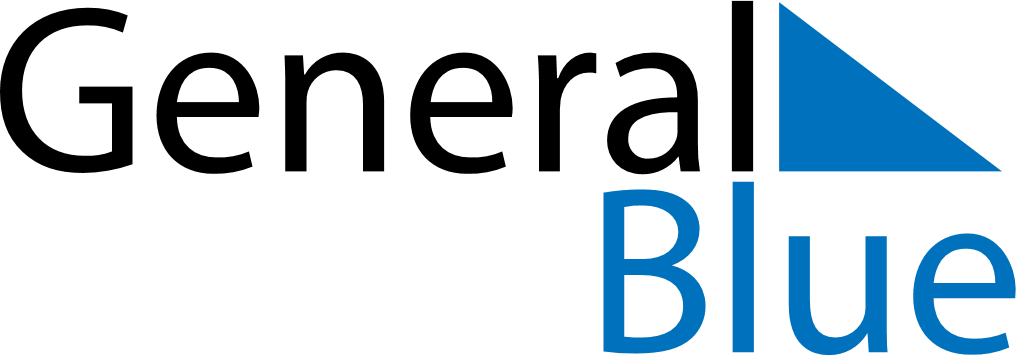 April 2024April 2024April 2024April 2024April 2024April 2024Jakomini, Styria, AustriaJakomini, Styria, AustriaJakomini, Styria, AustriaJakomini, Styria, AustriaJakomini, Styria, AustriaJakomini, Styria, AustriaSunday Monday Tuesday Wednesday Thursday Friday Saturday 1 2 3 4 5 6 Sunrise: 6:37 AM Sunset: 7:27 PM Daylight: 12 hours and 49 minutes. Sunrise: 6:35 AM Sunset: 7:28 PM Daylight: 12 hours and 53 minutes. Sunrise: 6:33 AM Sunset: 7:29 PM Daylight: 12 hours and 56 minutes. Sunrise: 6:31 AM Sunset: 7:31 PM Daylight: 13 hours and 0 minutes. Sunrise: 6:29 AM Sunset: 7:32 PM Daylight: 13 hours and 3 minutes. Sunrise: 6:27 AM Sunset: 7:33 PM Daylight: 13 hours and 6 minutes. 7 8 9 10 11 12 13 Sunrise: 6:25 AM Sunset: 7:35 PM Daylight: 13 hours and 10 minutes. Sunrise: 6:23 AM Sunset: 7:36 PM Daylight: 13 hours and 13 minutes. Sunrise: 6:21 AM Sunset: 7:38 PM Daylight: 13 hours and 16 minutes. Sunrise: 6:19 AM Sunset: 7:39 PM Daylight: 13 hours and 19 minutes. Sunrise: 6:17 AM Sunset: 7:40 PM Daylight: 13 hours and 23 minutes. Sunrise: 6:15 AM Sunset: 7:42 PM Daylight: 13 hours and 26 minutes. Sunrise: 6:13 AM Sunset: 7:43 PM Daylight: 13 hours and 29 minutes. 14 15 16 17 18 19 20 Sunrise: 6:11 AM Sunset: 7:44 PM Daylight: 13 hours and 33 minutes. Sunrise: 6:10 AM Sunset: 7:46 PM Daylight: 13 hours and 36 minutes. Sunrise: 6:08 AM Sunset: 7:47 PM Daylight: 13 hours and 39 minutes. Sunrise: 6:06 AM Sunset: 7:49 PM Daylight: 13 hours and 42 minutes. Sunrise: 6:04 AM Sunset: 7:50 PM Daylight: 13 hours and 45 minutes. Sunrise: 6:02 AM Sunset: 7:51 PM Daylight: 13 hours and 49 minutes. Sunrise: 6:00 AM Sunset: 7:53 PM Daylight: 13 hours and 52 minutes. 21 22 23 24 25 26 27 Sunrise: 5:59 AM Sunset: 7:54 PM Daylight: 13 hours and 55 minutes. Sunrise: 5:57 AM Sunset: 7:56 PM Daylight: 13 hours and 58 minutes. Sunrise: 5:55 AM Sunset: 7:57 PM Daylight: 14 hours and 1 minute. Sunrise: 5:53 AM Sunset: 7:58 PM Daylight: 14 hours and 4 minutes. Sunrise: 5:52 AM Sunset: 8:00 PM Daylight: 14 hours and 7 minutes. Sunrise: 5:50 AM Sunset: 8:01 PM Daylight: 14 hours and 11 minutes. Sunrise: 5:48 AM Sunset: 8:02 PM Daylight: 14 hours and 14 minutes. 28 29 30 Sunrise: 5:47 AM Sunset: 8:04 PM Daylight: 14 hours and 17 minutes. Sunrise: 5:45 AM Sunset: 8:05 PM Daylight: 14 hours and 20 minutes. Sunrise: 5:43 AM Sunset: 8:06 PM Daylight: 14 hours and 23 minutes. 